INDIAN INSTITUTE OF TECHNOLOGY MADRASCENTRAL LIBRARY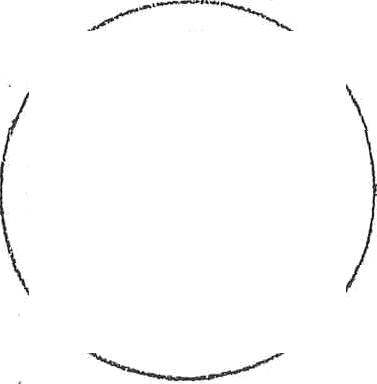 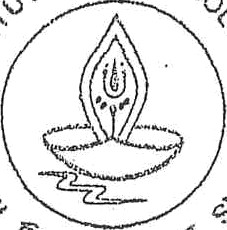 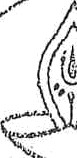 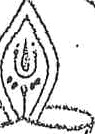 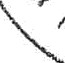 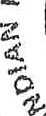 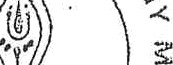 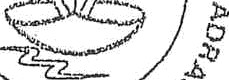 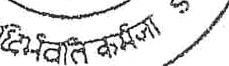 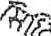 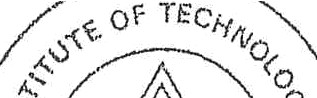 E-mail: smartcardinfo @iitm. ac.in Website: http://www.iitoi.ac.inAPPLICATION FOR SMART CARD ID(Faculty)Specimen Signature  (U.se IMI.iclt I•cn lor SigmaI urc)DatedSealThe above details verified and the applicant may be issued Smart Card IDSignature of Deputy Registrar (Administration)For Office Use OnlyDatedMembership In-Charge	Head, Circulation & Reference Division (Dealing Assistant In-Charge		(also In-Charge of Issue of Smart Cards) of Issue of Smart Cards)ACKNOWLEDGEMENT ANB UNDERTAKINGReceived the Smart Card ID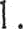 I hereby undertake thatJ will abide lay all the rules of UT Madras notified from time to timeI under stand that this Srnart Card ID is issued for use by me on Iy at the designated places in IIT MadrasI will rcturn the books borrow ed on Srnart Card ID issued to inc by authorities by the due date and if I fail to return/rcnew the book even after 60 days. I undertake to replace the book as per the rules.I will not lend the Smart Card ID to anybody else and I will be responsible for its proper maintenance rind use and indemnify the Institute (IITM) against any improper/illegal useI will report the loss of Smart Card ID to the Security and agree to pay Rs.500/- to issue a duplicate Smart Card IDDatedSignature of the FacultyDatedMembership In-Charge (Dealing Assistant in-charge of Tssue of Smart Cards)Head. Circulation & Reference Division(also In-Charge of Issue of Smart Cards)Name in Block Letters(Surname first)Name in Block Letters(Surname first)Name in Block Letters(Surname first)Name in Block Letters(Surname first)Name in Block Letters(Surname first)Name in Block Letters(Surname first)Employee ID No.Employee ID No.Employee ID No.Department / CentreDepartment / CentreDepartment / CentreDepartment / CentreDepartment / CentreDepartment / CentreDepartment / CentreRoomRoomNo.No.DesignationDesignationDesignationSpecialisationSpecialisationSpecialisationSpecialisationSpecialisationSpecialisationSpecialisationSpecialisationSpecialisationSpecialisationSpecialisationSpecialisationSpecialisationSpecialisationSpecialisationSpecialisationSpecialisationSpecialisationSpecialisationSpecialisationSpecialisationSpecialisationSpecialisationSpecialisationSpecialisationSpecialisationPresent AddressPermanentAddressE-mail AddressURLPhone No. with STD CodeMobileE-mail AddressURLPhone No. with STD CodeMobileDate of BirthDate of BirthDateDateMonthMonthYearYearYearYearYearYearYearBlood GroupBlood GroupBlood GroupBlood GroupBlood GroupDetaiJs of Smart Card IssuedValidity:Remarks; if anyRemarks; if any